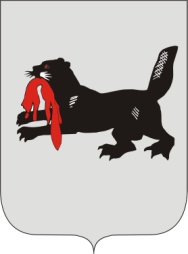 ИРКУТСКАЯ ОБЛАСТЬБРАТСКАЯ РАЙОННАЯ ТЕРРИТОРИАЛЬНАЯИЗБИРАТЕЛЬНАЯ КОМИССИЯг. БратскО результатах выборов депутатов Думы Тарминского муниципального образования пятого созыва по десятимандатному избирательному округу На основании первых экземпляров протокола участковой избирательной комиссии избирательного участка №378 об итогах голосования и в соответствии с подпунктом 19 части 1 статьи 33, части 7 статьи 102 Закона Иркутской области «О муниципальных выборах в Иркутской области» от 11 ноября 2011 года № 116-оз, Братская районная территориальная избирательная комиссияРЕШИЛА:Признать выборы депутатов Думы Тарминского муниципального образования пятого созыва по десятимандатному избирательному округу 13 сентября 2020 года состоявшимися и действительными. Считать избранными депутатами Тарминского муниципального образования пятого созыва по десятимандатному избирательному округу, набравших наибольшее количество голосов избирателей, принявших участие в голосовании:Иванчук Елену Викторовну;Аксененко Галину Владимировну;Степанова Ирина Ивановна;Кащук Елену Стефановну;Дамдинжапову Василя Хайрулловну;Смирнову Ирину Александровну;Вохмину Наталью Васильевну;Маринченко Светлану Владимировну;Кащук Светлану Михайловну Хохлову Любовь Николаевну.Направить настоящее решение в информационный бюллетень Тарминского муниципального образования.Председатель комиссии							С.А. КузнецовСекретарь комиссии							С.В. ДубынинРЕШЕНИЕРЕШЕНИЕ14 сентября 2020 года№ 221/1969